國立北門高級農工職業學校標售學校報廢品一批(案號：S11202-001)  示意照片品項數量(地點)圖         片鐵櫃2批(力行大樓B1、特教大樓1F)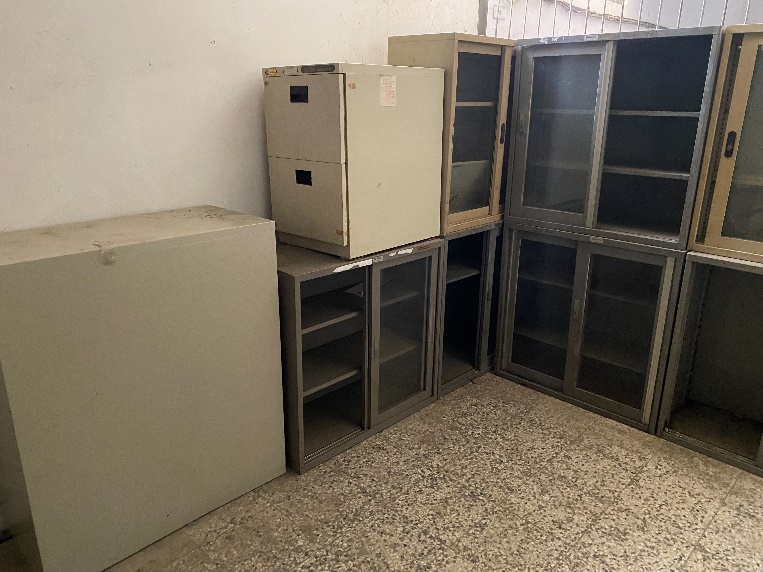 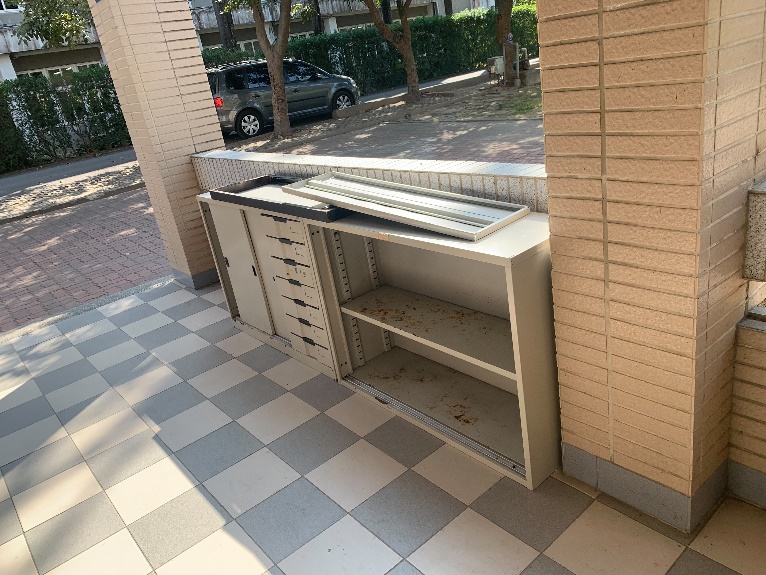 烤箱1台(行知樓3F)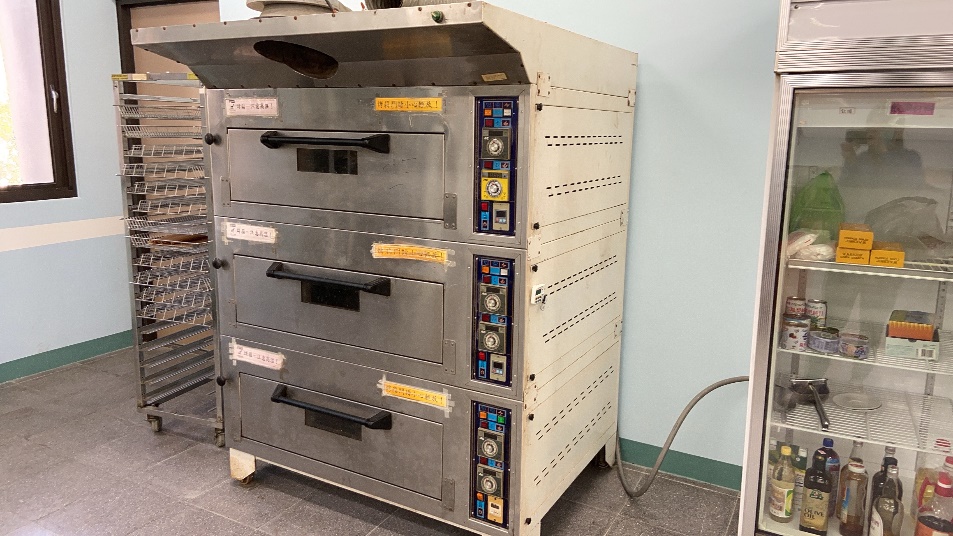 主機3台(日新大樓3F)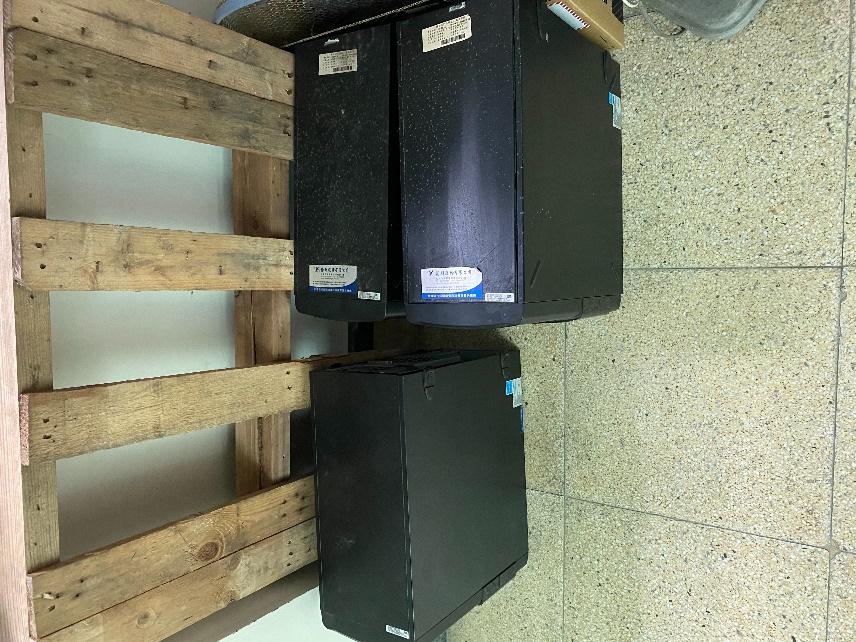 飲水機2台(日新大樓B1)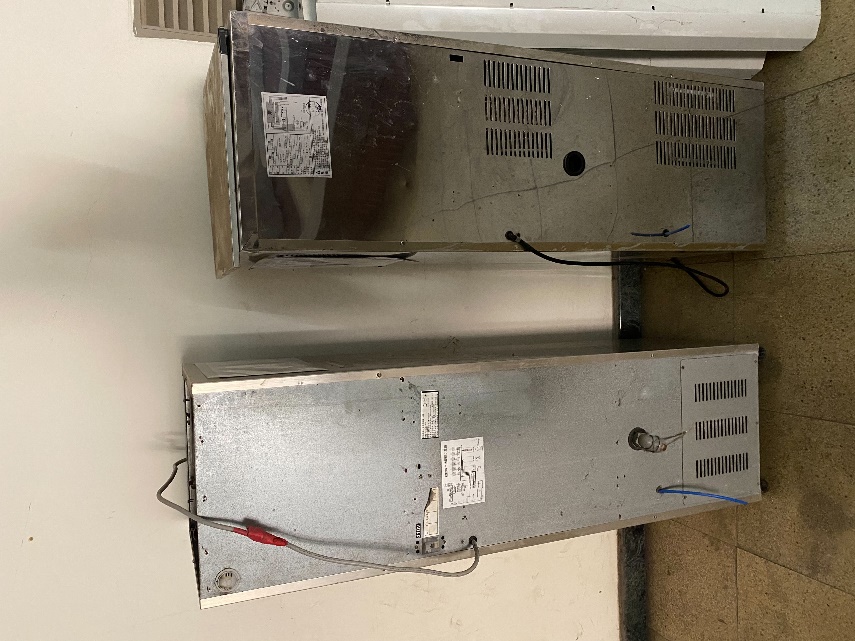 雜物2批(力行大樓B1、日新大樓B1)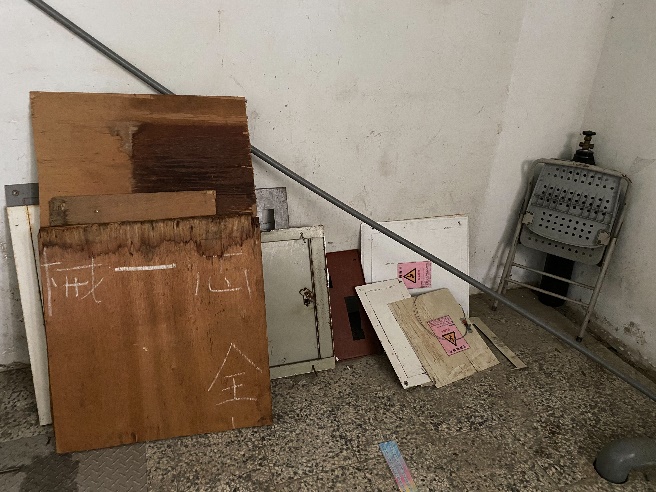 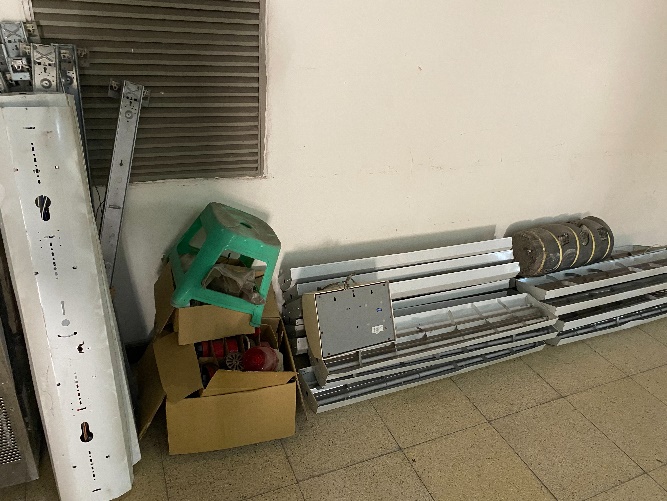 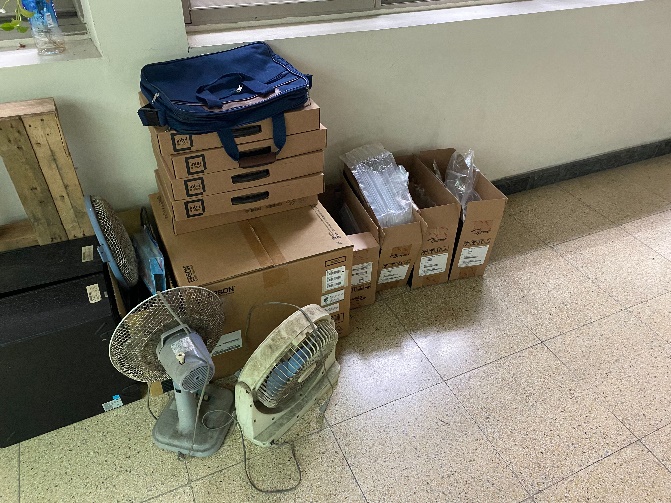 冰箱3台(學生宿舍1F、加工二館1F)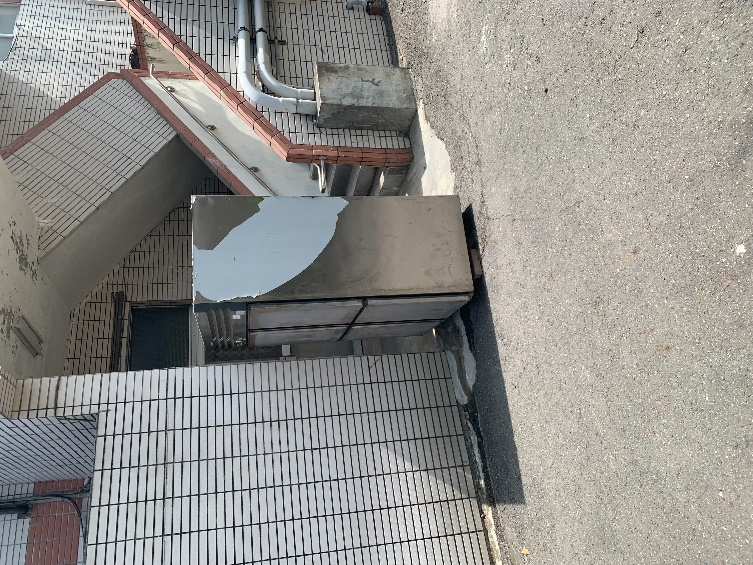 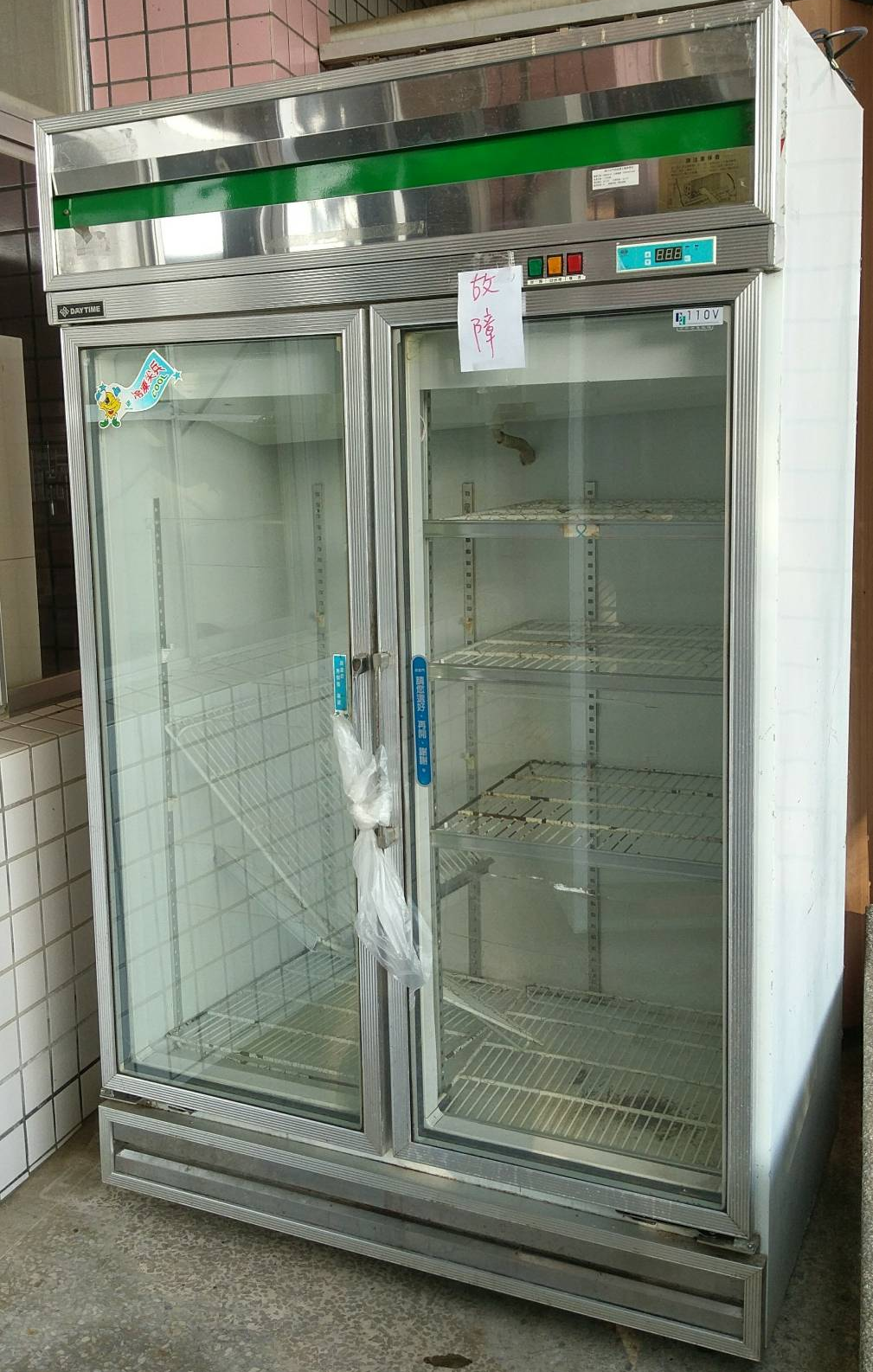 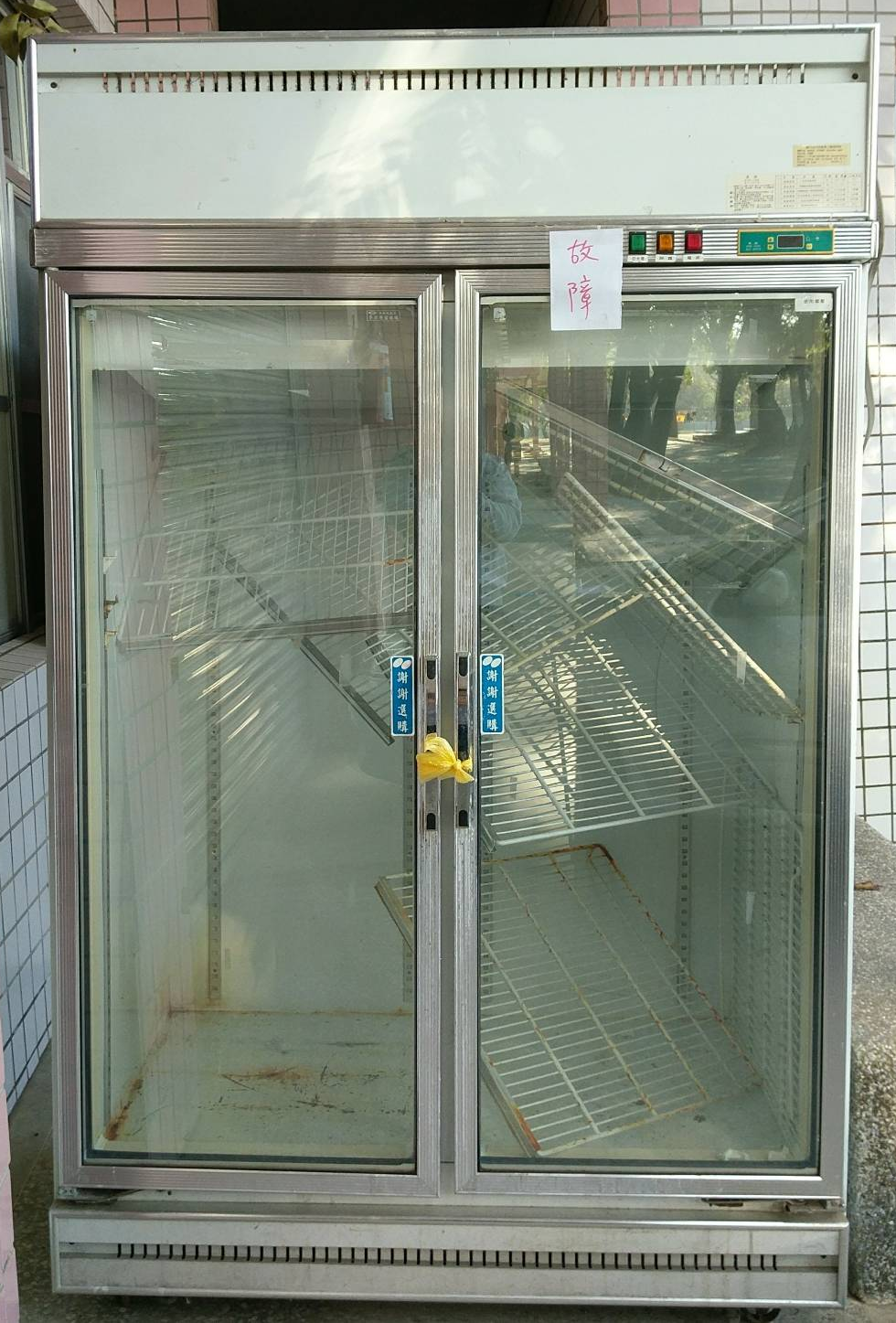 冷氣機4台(垃圾場)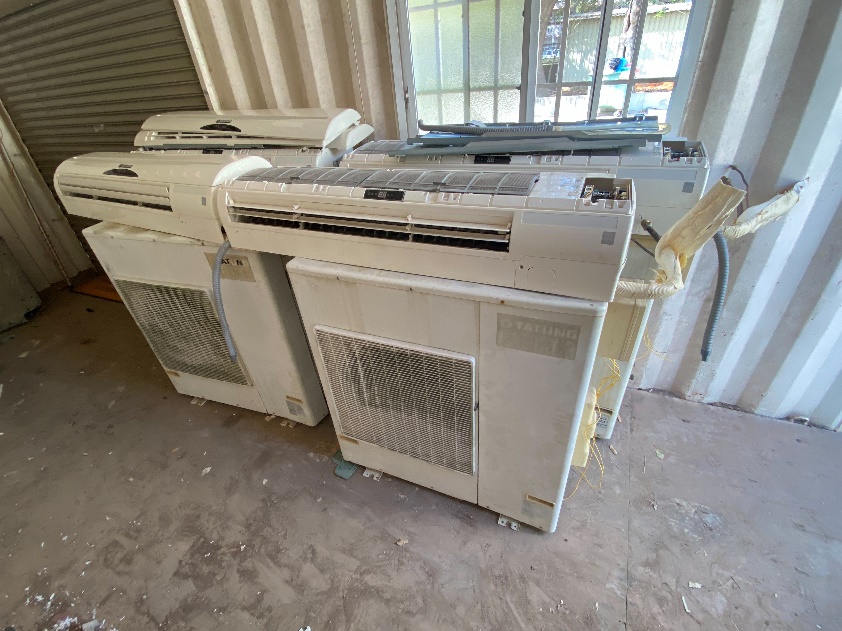 